Технологическая карта урока Приложение 1Do you know?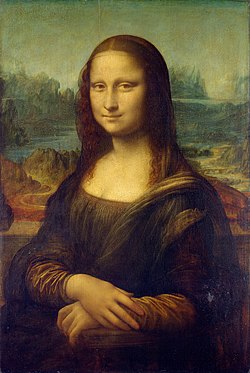 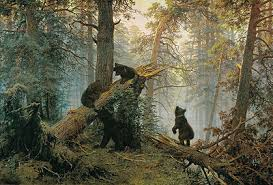 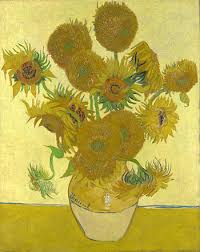 Name –                                                        Name –                                                                   Name - Genre of painting – 	                          Genre of painting –                                             Genre of painting –Artist -                                                            Artist -                                                                  Artist -   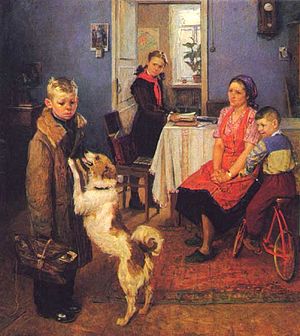 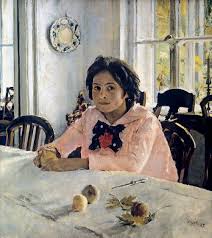 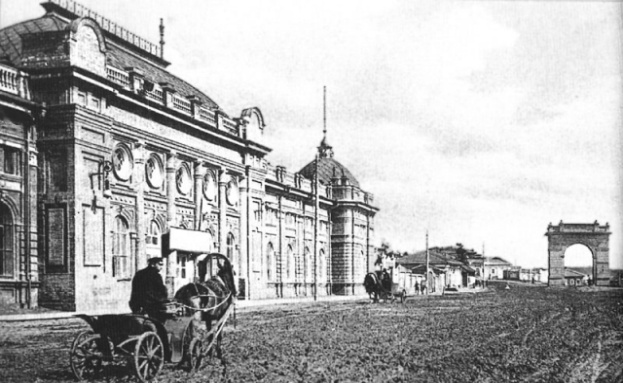 Name –                                                      Name –                                                                Name - Genre of painting – 	                       Genre of painting –                                            Genre of painting –Artist -                                                          Artist -                                                                Artist -    Историческая справка №1Историческая справка №2Историческая справка №3Историческая справка № 4Историческая справка №5Историческая справка №6Word listНатюрморт – still lifeПортрет - portraitБытовой жанр – every day genreКазак - CossackЗемлепроходец - explorerПервооткрыватель - discovererГуберния - provinceОстрог - burgАтаман - chieftainГарнизон - garrisonДеревянная церковь – wooden churchГерб - emblemБогоявленский собор - CathedralТорговый и ремесленный центр – trade centerПосад - posadНаселенный пункт - communityГородская дума  - City councilЭтап работыДеятельность Деятельность Формируемые УУДФормируемые УУДФормируемые УУДВремяЭтап работыУчителяУчащихсяПУУДРУУДКУУДВремяОрганизационныйПеред началом урока  на доске размещает мотивационный материал: художественные картины, список новых слов.Предлагает учащимся разделиться на группы в соответствии с жеребьёвкой. Сильные учащиеся являются тьюторами групп. Актуализация целейПредлагает учащимся совершить экскурсию в художественную галерею, посмотреть на картины, ответить на вопросы в группе по каждой картинеЗадает вопрос:- Ребята, как вы думаете, что необходимо знать художнику для создания произведения в любом жанре, с чего начинается его работа?Смотрят на мотивационный материал на доске, отвечают на вопросы учителя, определяют тему урока и форму организации урока – работа в группах над проектом.Отвечают на вопрос:- Работа по созданию произведения начинается с композицииАнализ, синтез, умозаключение, доказательство, выдвижение гипотез и обоснование (Логические ПУУД)Принимают активное участие в обсуждении материала, определяют понятие композицияПрогнозирование,Принимают и сохраняют учебную задачуВыражение собственного  мненияПроявляют активность для решения коммуникативных и познавательных задач5 мин.Мотивационный блок: Постановка проблемных вопросовПредлагает учащимся обсудить фотографию и сформулировать тему урока Составляют рассказ-описание фотографии и формулируют тему урокаАнализ, синтез, умозаключение, доказательство, выдвижение гипотез и обоснованиеПринимают и сохраняют учебную задачу, целеполаганиеВыражение собственного  мненияПроявляют активность для решения коммуникативных и познавательных задач3 мин.Составление плана работы над картиной учащимисяЗадает вопрос:-К этому уроку мы с вами подготовили рисунки по историческим справкам в бытовом жанре. Какую работу вам пришлось провести для того, чтобы выполнить это задание? Предлагает учащимся по подготовленным рисункам дополнить предложения о композиции работы.На переднем плане…На заднем плане…В нашем рисунке изображено…Герои этой картины…Отвечают на вопрос:- Для того, чтобы выполнить рисунок нам нужно:-знать исторические особенности нашего города;- знать особенности архитектуры, костюма, интерьера.- обладать навыками изображения человека;-уметь использовать законы перспективы- продумать композицию Формулируют вывод:Вот такую подготовительную работу выполняют художники, работающие на исторические темыУстно описывают фотографиюУстанавливать причинно-следственные связи, определять последовательность работы художника.Осознанное построение речевого высказыванияПринимают и сохраняют учебную задачуКонтроль и корректировка действий, следование плануКонтролируют эмоции, излагают и корректируют свое мнениеСоставляют высказывание по плану10 мин.Решение.Предлагает информационные карты каждой группе на русском языке и словарь новых терминов.Знакомятся с картами, переводят содержание на английский язык, используя словарь, формулируют вопрос по содержанию, готовят устную презентацию, заполняют карты продвижения проектаОсознанное построение речевого высказыванияУмение адекватно оцениватьиспользование речевых средств при презентации продукта;10ПрезентацияНаблюдаетПредставляют устную  презентацию информационной карты, задают вопрос аудитории12Содержание на русском языкеСодержание на английском языкеИркутск сегодня - это город на Ангаре с почти 355 летней историей. Освоение территории Иркутской губернии русскими началось в первой половине 17 века. Большую роль в этом сыграли землепроходцы. Они двигались на восток, шли неизведанными путями.В 1647 году в Прибайкалье с отрядом в 96 человек ходил «по Ангаре и на Байкал озеро со служивыми людьми» казачий атаман Иван Похабов. Тогда же он предпринял лыжный поход в долину Иркута, где привел в русское подданство местных бурят. К этому времени относится постройка зимовья в устье Иркута. В 1660 году сын Ивана Похабова Яков совершил с отрядом русских казаков новый поход на Иркут, где заложил 61 года острог.Сначала острог назывался Яндашским, по имени местного князьца Яндаша Дороги, но уже с 1662 года он стал именоваться Иркутским (в старину писали "Иркуцкий"), так как находился недалеко от устья Иркута. Так началась история нашего города.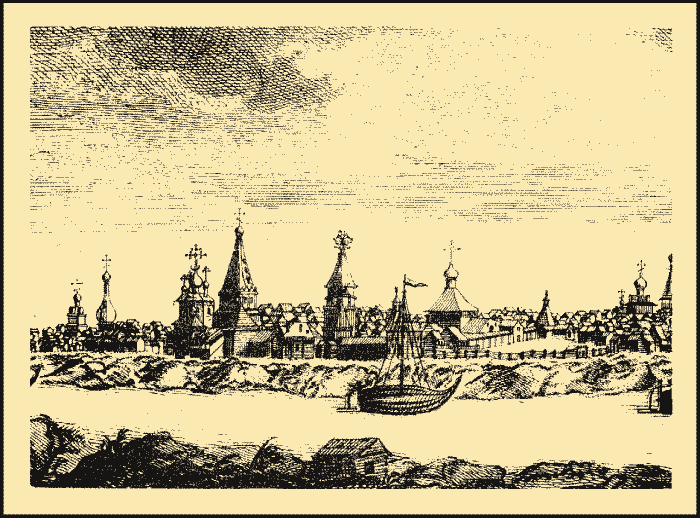 Nowadays Irkutsk is….Discovery of territory…A great role …In 1647………………….walked along Angara River.The first name of burg was…Содержание на русском языкеСодержание на английском языкеОстрог имел как военное, так и экономическое значение, в нем находился гарнизон, хранилось оружие, боевые припасы, велась торговля с бурятским населением Прибайкалья.Острог простоял недолго, он был поставлен в одно лето, чтобы было где зимовать. На месте разобранного острога в 1670 году артелью енисейских плотников был возведен новый острог, который превосходил прежний в 35 раз.В 1672 году на территории Иркутского острога была выстроена деревянная Спасская церковь Острог постепенно рос и укреплялся: в . он становится центром воеводства, а в 1686 году получает статус города и в 1690 году обзаводится печатью и гербом.Растет значение города как торгового и ремесленного центра. В этом же году за городовой стеной был поставлен Богоявленский собор. Вокруг острога выросло новое поселение - посад, в нем находились избы, где жили ремесленники, купцы и промышленные люди. Жители посада назывались посадскими людьми.Новое русское поселение оказалось в центре пересечения важнейших торгово–промысловых и колонизационных путей. Ангара связывала его с остальной Сибирью и выводила на просторы Забайкалья, в монгольские степи и далее к китайской границе. Иркутский острог считался важным опорным пунктом Русского государства на востоке страны, поэтому он укреплялся и вооружался лучше, чем Братский и Балаганский остроги. Население города росло в связи с прибытием новых партий русских переселенцев и ссыльных.Постепенно наш край стал превращаться в губернию и на ее территории в то время насчитывается более 500 населенных пунктов.… ………………………..…….military and economical meaning. ……………….. a new burg was built. It was much……………In 1672……………………….was built. In 1686 Irkutsk……………….city status.Содержание на русском языкеСодержание на английском языкеНачало 18 века ознаменовалось в Иркутске первым опытом каменного строения – приказной палаты. В 1706–10 годах была построена каменная Спасская церковь. В это же время появились первые органы городского самоуправления. Это были ратуша и магистрат.В середине XVIII века по величине посада Иркутск занимал третье место в Сибири. Быстро росла его площадь: в 1661 году она составляла всего ., а в . – около 1,4 кв. км.87 года открылась Иркутская городская дума. Первым городским главой стал купец 1 гильдии Михаил Сибиряков. За обширную торгово-промышленную и общественную деятельность ему, первому из Иркутян, присвоили звание «именитый гражданин». В памяти горожан он остался и как хозяин первого в городе трехэтажного каменного дворца, получившего название «Белый дом».Среди градоначальников были не просто предприниматели земли иркутской, но, прежде всего, ревнители просвещения и культуры. Помнят иркутяне имена Ефимия Кузнецова, Василия Баснина, Дмитрия Демидова, на средства которых строились учебные заведения, приюты, больницы, библиотеки и др. Но даже среди них выделялся своей образованностью, кругозором Владимир Платонович Сукачев, который трижды избирался на должность городского главы. В 1898 году ему присвоено звание «Почетный гражданин города Иркутска».В истории Иркутска нередки настоящие государственные деятели, много сделавшие для развития края. Имена Михаила Корсакова, Михаила Сперанского, Николая Муравьева-Амурского говорят сами за себя. Во многом благодаря им Иркутск стал настоящей столицей Сибири.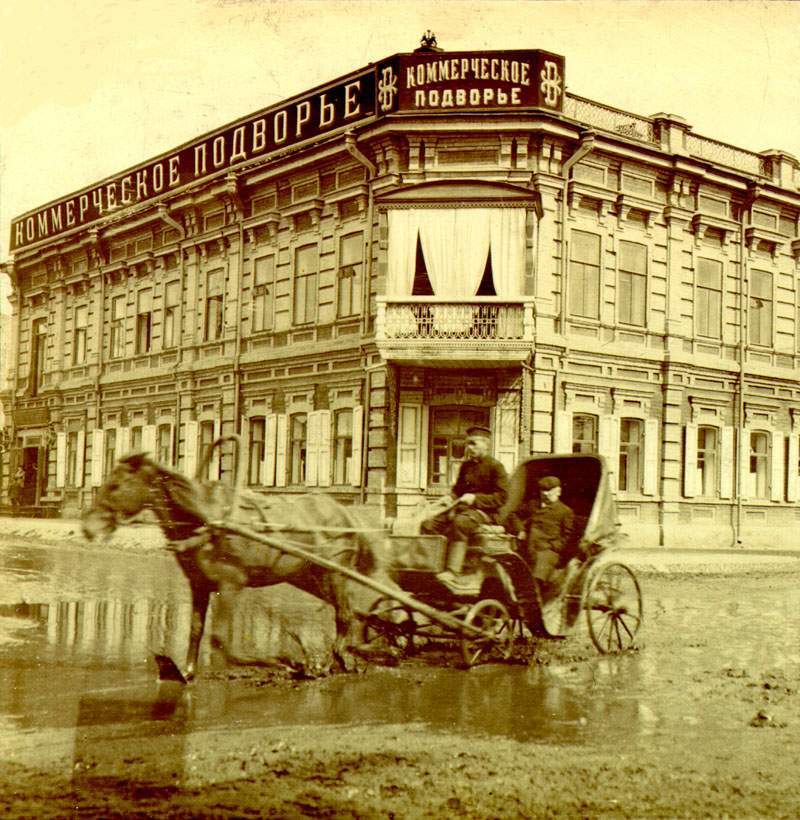 In 1706-10 ………………..was built. The first government………………….…In the middle of 18th century…………………………..in Siberia.On the 1st of January…………………….The first head of the City……………………………………Содержание на русском языкеСодержание на английском языкеВыгодное географическое положение Иркутска делало его важнейшим стратегическим пунктом Восточной Сибири и во многом способствовало его административному статусу. В последующие сто лет город продолжает развиваться быстро, благодаря торговле с Китаем и прокладке Московского тракта.XVIII век вошел в историю Иркутска, как век исследовательских экспедиций. Здесь готовились в путь к берегам Камчатки Первая и Вторая экспедиции Витуса Беринга. Иркутску суждено было "прорубить окно на Восток" – осваивать путь России к Тихому океану. Все экспедиции, организуемые Российским правительством на Дальний Восток, в Якутию, Монголию, Китай, Аляску формировались в Иркутске. Отсюда началось заселение берегов Амура.Растет и административное значение города: в1764 г. он становится центром Сибирской губернии, которая простиралась от Енисея до Аляски, а в 1822 г. – Восточно-Сибирского генерал-губернаторства.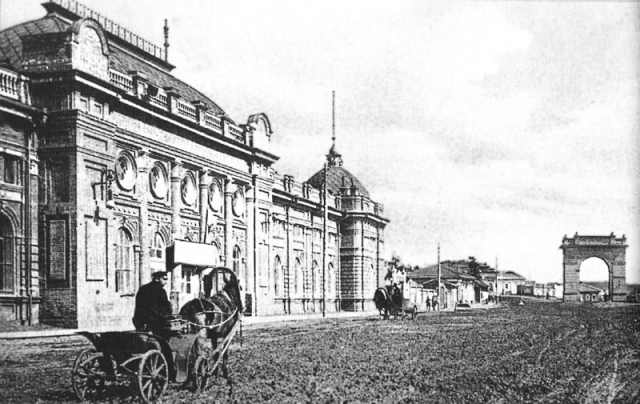 В 20-х годах XIX городские постройки заняли почти всю равнинную территорию в междуречье Ангары и Ушаковки. Общая площадь города к 1829 г. – около 5 кв. км.Пожар 1879 г., в результате которого сгорела почти вся центральная часть, изменила облик многих улиц и площадей Иркутска. К 1890 г. все пожарище было застроено, при этом на центральных улицах The 18th century was time of………………………Vitus Bering …………………………..to Kamchatka.In 1764 Irkutsk………………….Содержание на русском языкеСодержание на английском языкеИстория Сибири первой половины XIX в. тесно связана с пребыванием декабристов на каторге и в ссылке. В конце августа 1826 года в Иркутск прибыли первые декабристы: Артамон Муравьев, Василий Давыдов, Евгений Оболенский, Александр Якубович, Сергей Трубецкой, Сергей Волконский, братья Андрей и Петр Борисовы, и др. В разные годы в Иркутске проживало более 40 декабристов.Жены декабристов…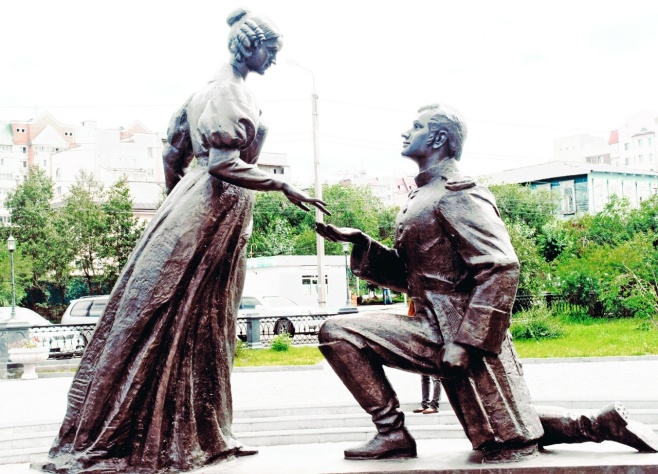 Нам известны имена одиннадцати спутниц русских революционеров-дворян. Они не были членами тайных обществ, не принимали участия в восстании 14 декабря 1825 года. Но их имена вписаны в историю.Княгиня Екатерина Ивановна Трубецкая первая из жен декабристов последовала за мужем в Сибирь. В Иркутске она задержалась на целых полгода. Местный губернатор Цейдлер, в точности исполняя особое секретное предписание царя, делал все возможное, чтобы заставить Трубецкую вернуться обратно в Россию. Он заставил ее подписать ряд обязательств, лишавших ее элементарных человеческих прав, ценой отказа от своих дворянских прав княгиня добилась разрешения быть рядом с мужем. В феврале 1827 г. Трубецкая прибыла в Благодатский рудник Нерчинского округа. 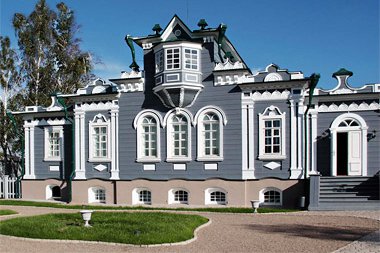 ……………………………..is connected with Decembrists. In 1826 the first………………………….40 Decembrists……………………11 wives of Decembrists……………………., for example, Ekaterina Trubetskaya.  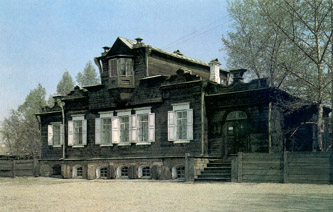 Содержание на русском языкеСодержание на английском языкеПревратившись на протяжении второй половины семнадцатого века из острога в город, Иркутск постепенно становится торгово-ремесленным, транспортным, административным центром Восточной Сибири и одним из ранних очагов русской культуры на Востоке…Более 350 лет создавался город на Ангаре, и каждый век оставлял о себе память. Иркутск был свидетелем событий, оставивших след в истории не только Сибири, но и России. Через город прошли все поколения революционеров, пролегли нелегкие тропы знаменитых ученых и путешественников, исследователей Сибири и Азии. 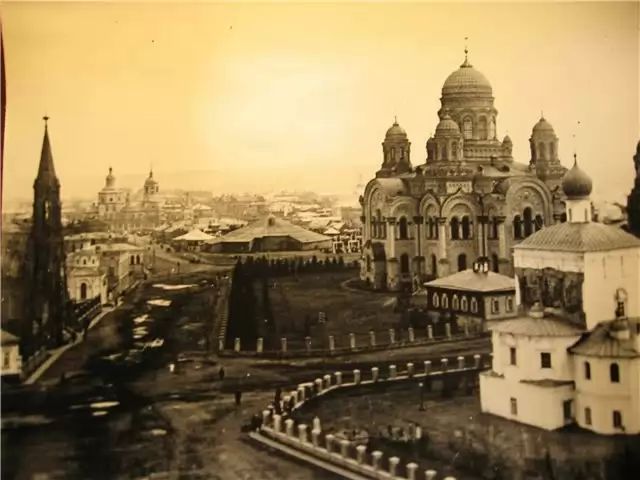 During the 17th century Irkutsk became……………………….. of Eastern Siberia.It had its history…